TRABAJO FIN DE MÁSTER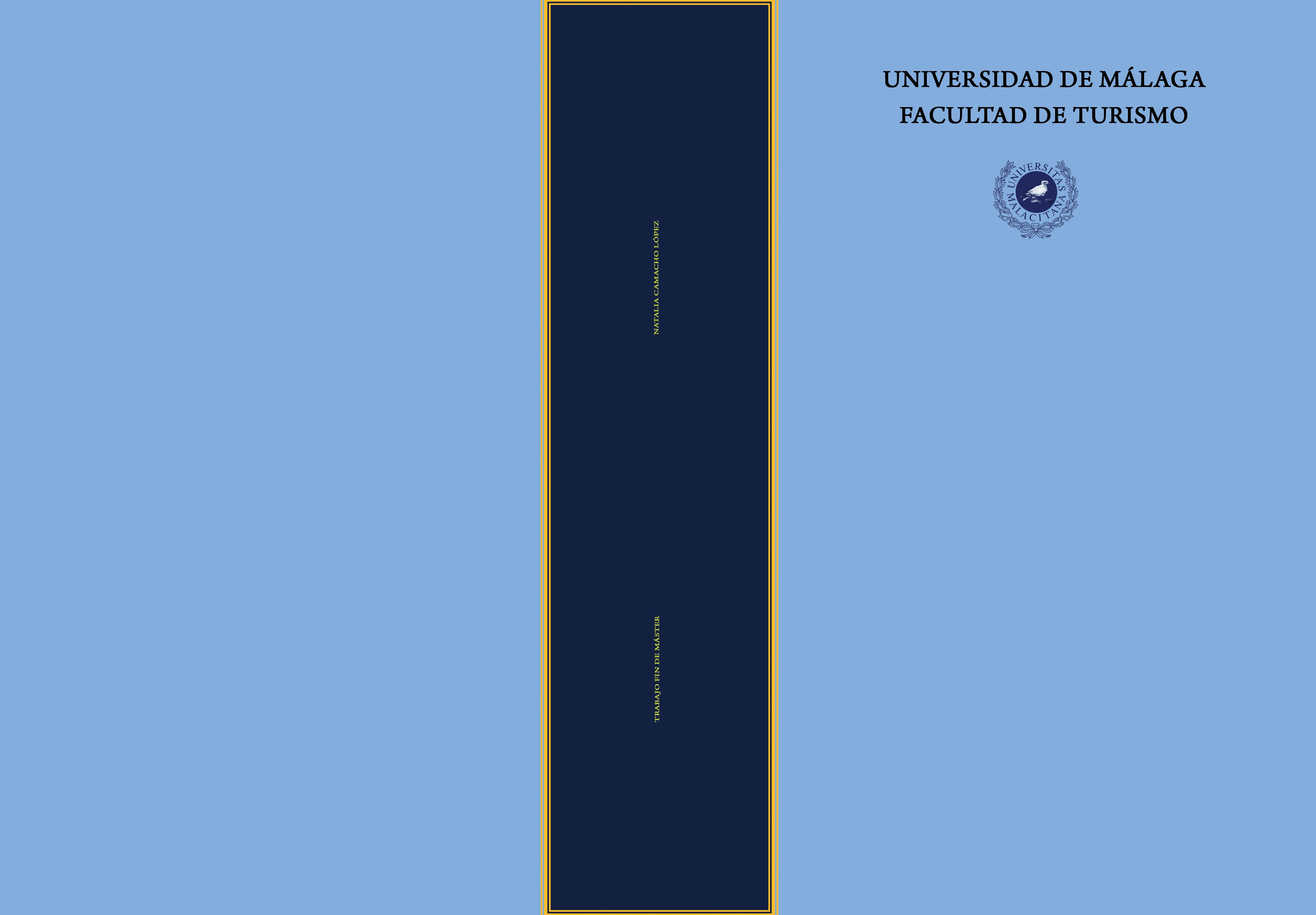 MÁSTER UNIVERSITARIO EN DIRECCIÓN Y PLANIFICACIÓN DEL TURISMO TÍTULO DEL TFMNOMBRE APELLIDO1 APELLIDO2MÁLAGA, 202?FACULTAD DE TURISMOMÁSTER EN TURISMO ELECTRÓNICO:TECNOLOGÍAS APLICADAS A LA GESTIÓN Y COMERCIALIZACIÓN DEL TURISMOTRABAJO FIN DE MÁSTER[TÍTULO][TÍTULO EN INGLÉS]Realizado por[Nombre del/la estudiante]Tutorizado por[Nombre de los/as tutores/as]UNIVERSIDAD DE MÁLAGAMÁLAGA, JUNIO DE 202?ResumenEl resumen del trabajo debe tener una extensión de entre 150 y 300 palabras.Lorem ipsum dolor sit amet, consectetuer adipiscing elit. Aenean commodo ligula eget dolor. Aenean massa. Cum sociis natoque penatibus et magnis dis parturient montes, nascetur ridiculus mus. Donec quam felis, ultricies nec, pellentesque eu, pretium quis, sem. Nulla consequat massa quis enim. Donec pede justo, fringilla vel, aliquet nec, vulputate eget, arcu. In enim justo, rhoncus ut, imperdiet a, venenatis vitae, justo. Nullam dictum felis eu pede mollis pretium. Integer tincidunt. Cras dapibus. Vivamus elementum semper nisi. Aenean vulputate eleifend tellus. Aenean leo ligula, porttitor eu, consequat vitae, eleifend ac, enim. Aliquam lorem ante, dapibus in, viverra quis, feugiat a, tellus. Phasellus viverra nulla ut metus varius laoreet. Quisque rutrum. Aenean imperdiet. Etiam ultricies nisi vel augue. Curabitur ullamcorper ultricies nisi. Nam eget dui. Etiam rhoncus. Maecenas tempus, tellus eget condimentum rhoncus, sem quam semper libero, sit amet adipiscing sem neque sed ipsum. Nam quam nunc, blandit vel, luctus pulvinar, hendrerit id, lorem. Maecenas nec odio et ante tincidunt tempus. Donec vitae sapien ut libero venenatis faucibus. Nullam quis ante. Etiam sit amet orci eget eros faucibus tincidunt. Duis leo. Sed fringilla mauris sit amet nibh. Donec sodales sagittis magna. Sed consequat, leo eget bibendum sodales, augue velit cursus nunc.Palabras clave: Incluya entre tres y cinco palabras clave descriptoras del trabajo, para catalogación bibliográfica  AbstractThe abstract of the paper should be between 150 and 300 words long. It must be an accurate translation of the Spanish version of the abstract.Lorem ipsum dolor sit amet, consectetuer adipiscing elit. Aenean commodo ligula eget dolor. Aenean massa. Cum sociis natoque penatibus et magnis dis parturient montes, nascetur ridiculus mus. Donec quam felis, ultricies nec, pellentesque eu, pretium quis, sem. Nulla consequat massa quis enim. Donec pede justo, fringilla vel, aliquet nec, vulputate eget, arcu. In enim justo, rhoncus ut, imperdiet a, venenatis vitae, justo. Nullam dictum felis eu pede mollis pretium. Integer tincidunt. Cras dapibus. Vivamus elementum semper nisi. Aenean vulputate eleifend tellus. Aenean leo ligula, porttitor eu, consequat vitae, eleifend ac, enim. Aliquam lorem ante, dapibus in, viverra quis, feugiat a, tellus. Phasellus viverra nulla ut metus varius laoreet. Quisque rutrum. Aenean imperdiet. Etiam ultricies nisi vel augue. Curabitur ullamcorper ultricies nisi. Nam eget dui. Etiam rhoncus. Maecenas tempus, tellus eget condimentum rhoncus, sem quam semper libero, sit amet adipiscing sem neque sed ipsum. Nam quam nunc, blandit vel, luctus pulvinar, hendrerit id, lorem. Maecenas nec odio et ante tincidunt tempus. Donec vitae sapien ut libero venenatis faucibus. Nullam quis ante. Etiam sit amet orci eget eros faucibus tincidunt. Duis leo. Sed fringilla mauris sit amet nibh. Donec sodales sagittis magna. Sed consequat, leo eget bibendum sodales, augue velit cursus nunc,Keywords:  Include between three and five key words describing the work, for bibliographic cataloguing.  They must be an accurate translation of the key words in Spanish.Índice1 Introducción	11.1	Motivación y aportación 	11.2	Sobre esta plantilla de edición	11.2.1	Diferentes niveles de estilos	21.2.2	Resumen de los estilos de la plantilla	21.2.3	Sobre las referencias cruzadas	31.2.4	Sobre las referencias bibliográficas	31.2.5	Documentación sobre la edición de trabajos fin de máster	41.3	Objetivos	41.4	Metodología 	53 Marco teórico	113.1	Estado del arte	114 Análisis y resultados	154.1	Subcapítulo primero	154.2	Subcapítulo segundo	165 Conclusiones	195.1	Conclusiones	195.2	Trabajos futuros	206 Bibliografía	21Apéndice A Manual de Instalación	25
Introducción
MotivaciónLa introducción debe servir para que el lector, en poco tiempo, se haga una idea los más precisa posible del trabajo que  se ha realizado. En este sentido, debe incluir la explicación de los objetivos del trabajo, el planteamiento del problema abordado, antecedentes, estado del problema antes del trabajo y aportación realizada, así como una breve descripción de los contenidos de cada capítulo. Sobre esta plantilla de ediciónEn primer lugar, debemos mencionar que esta plantilla está basada en la elaborada para los trabajos fin de grado de la ETSI Informática de la Universidad de Málaga , a la que mostramos nuestro agradecimiento.Dicho esto, debe indicarse que es obligatorio el uso de los estilos de Word definidos en esta plantilla, tal como se ha hecho en este documento. Diferentes niveles de estilosComo es habitual, los estilos están organizados por niveles. Así, el apartado 1.1 tiene aplicado el estilo “Subcapítulo”, mientras que este subapartado 1.1.1 tiene aplicado el estilo “Subcapítulo-hijo”. La plantilla está diseñada incluyendo aún un nivel más en la jeraquía de “títulos”, como puede verse a continuación.Un nivel másComo puede observarse, este sub-apartado utiliza el estilo “Subcapítulo-hijo”.Si nos fijamos bien el cuerpo del texto tiene aplicado el estilo “Normal”. Como es bien sabido, con el uso de estilos conseguimos, además de uniformidad en la edición del documento, una adecuada generación de la tabla de contenidos.Resumen de los estilos de la plantillaA continuación, se enumeran los principales estilos aplicados en la plantilla:Resumen-Abstract: para el título (fijo) del resumen del TFM y de su versión en inglés (abstract)Capitulo: para el título de cada capítulo. Obsérvese que no debe añadirse la numeración en el título del capítulo (dado queel número del capítulo se ha generado anteriormente). Problema conocido: debe insertarse un salto de línea manual (pulsando mayúsculas+intro) entre el número del capítulo (generado automáticamente y el primer carácter del título del capítulo). El número del capítulo y el título deben quedar en líneas diferentes, como puede observarse en la versión en PDF de la plantilla.Subcapítulo: para los apartados de un capítuloSubcapítulo-Hijo: para los subapartados de un apartado de un capítulo (o de un apéndice)Subcapítulo-Subhijo: para los “sub-subapartados” de un subapartado.Normal: para el cuerpo del texto del TFMApéndice: para el título de un apéndiceSubcapítulo apéndice: para los apartados de un apédiceSubcapítulo-Hijo Apéndice: para los subapartados de un apartado de un apéndiceSubCap-Subhijo Apendice: para los “sub-subapartados” de un apéndice.Sobre las referencias cruzadasPara una adecuada maquetación del texto, es muy conveniente el uso de referencias cruzadas. De esta forma, podemos indicar al lector que aportamos una aclaración en la Figura 1, sin necesidad que la figura esté en la misma página. Además, como la referencia cruzada crea automáticamente un hiper-enlace al elemento correspondiente, se facilita mucho la lectura del documento en formato electrónico.Es muy importante que el título de cada figura o tabla incluya la fuente de la que se ha extraído.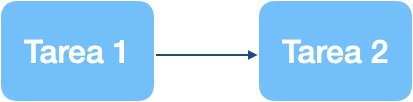 Figura 1.1 Flujo de tareas de ejemplo. Fuente: elaboración propia.De manera análoga debe indicarse la fuente de la que se extraen las tablas, que igualmente conviene referenciar mediante referencias cruzadas, como se ha hecho con la Tabla 1.Sobre las referencias bibliográficasCualquier contenido citado en el texto o que haya sido usado como fundamento del TFM debe ser citado adecuadamente. El estilo a emplear en las citas es el conocido estándar APA (American Psychological Association). Para ello, se recomienda utilizar las funcionalidades de gestión de referencias bibliográficas del propio Microsoft Word (incluidas en la pestaña “Referencias”), que facilitan mucho tanto la inserción de citas con el estilo correcto como la gestión de las fuentes citadas. Puede encontrarse más información en .Como otro ejemplo de cita, indicamos que en los apartados siguientes se han incluido algunos fragmentos de texto de El Quijote .Naturalmente, el contenido del capítulo de Referencias puede (y debe) generarse automáticamente haciendo uso de esta funcionalidad de Word.Documentación sobre la edición de trabajos fin de másterHay numerosos libros y artículos que explican en detalle como abordar el proceso de elaboración y edición de un trabajo fin de máster. Entre ellos destacan , , , , , ,  y. Todas estas referencias se encuentran también en el Campus Virtual, en la asignatura Trabajo Fin de Máster.Aparte de estas referencias, por supuesto, la memoria del TFM siempre debe ajustarse a los indicado en el Reglamento de Trabajo Fin de Máster de la Facultad de Turismo de la Universidad de Málaga .Tabla 1. Ejemplo de tabla. Fuente: elaboración propiaObjetivosY, viéndole don Quijote de aquella manera, con muestras de tanta tristeza, le dijo: Sábete, Sancho, que no es un hombre más que otro si no hace más que otro. Todas estas borrascas que nos suceden son señales de que presto ha de serenar el tiempo y han de sucedernos bien las cosas; porque no es posible que el mal ni el bien sean durables, y de aquí se sigue que, habiendo durado mucho el mal, el bien está ya cerca. Así que, no debes congojarte por las desgracias que a mí me suceden, pues a ti no te cabe parte dellas. Y, viéndole don Quijote de aquella manera, con muestras de tanta tristeza, le dijo: Sábete, Sancho, que no es un hombre más que otro si no hace más que otro. Todas estas borrascas que nos suceden son señales de que presto ha de serenar el tiempo y han de sucedernos bien las cosas; porque no es posible que el mal ni el bien sean durables, y de aquí se sigue que, habiendo durado mucho el mal, el bien está ya cerca. Así que, no debes congojarte por las desgracias que a mí me suceden, pues a ti no te cabe parte dellas. Y, viéndole don Quijote de aquella manera, con muestras de tanta tristeza, le dijo: Sábete, Sancho, que no es un hombre más que otro si no hace más que otro. Todas estas borrascas que nos suceden son señales de que presto ha de serenar el tiempo y han de sucedernos bien las cosas; porque no es posible que el mal ni el bien sean durables, y de aquí se sigue que, habiendo durado mucho el mal, el bien está ya cerca. Así que, no debes congojarte por las desgracias que a mí me suceden, pues a ti no te cabe parte dellas.Desarrollo del TFMY, viéndole don Quijote de aquella manera, con muestras de tanta tristeza, le dijo: Sábete, Sancho, que no es un hombre más que otro si no hace más que otro. Todas estas borrascas que nos suceden son señales de que presto ha de serenar el tiempo y han de sucedernos bien las cosas; porque no es posible que el mal ni el bien sean durables, y de aquí se sigue que, habiendo durado mucho el mal, el bien está ya cerca. Así que, no debes congojarte por las desgracias que a mí me suceden, pues a ti no te cabe parte dellas. Y, viéndole don Quijote de aquella manera, con muestras de tanta tristeza, le dijo: Sábete, Sancho, que no es un hombre más que otro si no hace más que otro. Todas estas borrascas que nos suceden son señales de que presto ha de serenar el tiempo y han de sucedernos bien las cosas; porque no es posible que el mal ni el bien sean durables, y de aquí se sigue que, habiendo durado mucho el mal, el bien está ya cerca. Así que, no debes congojarte por las desgracias que a mí me suceden, pues a ti no te cabe parte dellas. Y, viéndole don Quijote de aquella manera, con muestras de tanta tristeza, le dijo: Sábete, Sancho, que no es un hombre más que otro si no hace más que otro. Todas estas borrascas que nos suceden son señales de que presto ha de serenar el tiempo y han de sucedernos bien las cosas; porque no es posible que el mal ni el bien sean durables, y de aquí se sigue que, habiendo durado mucho el mal, el bien está ya cerca. Así que, no debes congojarte por las desgracias que a mí me suceden, pues a ti no te cabe parte dellas. Y, viéndole don Quijote de aquella manera, con muestras de tanta tristeza, le dijo: Sábete, Sancho, que no es un hombre más que otro si no hace más que otro. Todas estas borrascas que nos suceden son señales de que presto ha de serenar el tiempo y han de sucedernos bien las cosas; porque no es posible que el mal ni el bien sean durables, y de aquí se sigue que, habiendo durado mucho el mal, el bien está ya cerca. Así que, no debes congojarte por las desgracias que a mí me suceden, pues a ti no te cabe parte dellas. Y, viéndole don Quijote de aquella manera, con muestras de tanta tristeza, le dijo: Sábete, Sancho, que no es un hombre más que otro si no hace más que otro. Todas estas borrascas que nos suceden son señales de que presto ha de serenar el tiempo y han de sucedernos bien las cosas; porque no es posible que el mal ni el bien sean durables, y de aquí se sigue que, habiendo durado mucho el mal, el bien está ya cerca. Así que, no debes congojarte por las desgracias que a mí me suceden, pues a ti no te cabe parte dellas.Estructura de la memoriaEn el siguiente capítulo se describe el contexto en el que se enmarca este trabajo de fin de máster, concretamente en los ámbitos A y B. En el capítulo 3 se expone etc. etc. etc. (obsérvese la conveniencia de incluir referencias cruzadas, como se ha hecho en la referencia al capítulo 3).
ContextoEn este capítulo  se   presentará el contexto del TFM desde las perspectivas turística, tecnológica, socioeconómica, etc. Lorem ipsum dolor sit amet, consectetur adipiscing elit, sed do eiusmod tempor incididunt ut labore et dolore magna aliqua.Primer ámbito del contexto del TFMLorem ipsum dolor sit amet, consectetur adipiscing elit, sed do eiusmod tempor incididunt ut labore et dolore magna aliqua. Ut enim ad minim veniam, quis nostrud exercitation ullamco laboris nisi ut aliquip ex ea commodo consequat. Duis aute irure dolor in reprehenderit in voluptate velit esse cillum dolore eu fugiat nulla pariatur. Excepteur sint occaecat cupidatat non proident, sunt in culpa qui officia deserunt mollit anim id est laborum.Sed ut perspiciatis unde omnis iste natus error sit voluptatem accusantium doloremque laudantium, totam rem aperiam, eaque ipsa quae ab illo inventore veritatis et quasi architecto beatae vitae dicta sunt explicabo. Nemo enim ipsam voluptatem quia voluptas sit aspernatur aut odit aut fugit, sed quia consequuntur magni dolores eos qui ratione voluptatem sequi nesciunt. Neque porro quisquam est, qui dolorem ipsum quia dolor sit amet, consectetur, adipisci velit, sed quia non numquam eius modi tempora incidunt ut labore et dolore magnam aliquam quaerat voluptatem. Ut enim ad minima veniam, quis nostrum exercitationem ullam corporis suscipit laboriosam, nisi ut aliquid ex ea commodi consequatur? Quis autem vel eum iure reprehenderit qui in ea voluptate velit esse quam nihil molestiae consequatur, vel illum qui dolorem eum fugiat quo voluptas nulla pariatur? At vero eos et accusamus et iusto odio dignissimos ducimus qui blanditiis praesentium voluptatum deleniti atque corrupti quos dolores et quas molestias excepturi sint occaecati cupiditate non provident, similique sunt in culpa qui officia deserunt mollitia animi, id est laborum et dolorum fuga. Et harum quidem rerum facilis est et expedita distinctio. Nam libero tempore, cum soluta nobis est eligendi optio cumque nihil impedit quo minus id quod maxime placeat facere possimus, omnis voluptas assumenda est, omnis dolor repellendus.Temporibus autem quibusdam et aut officiis debitis aut rerum necessitatibus saepe eveniet ut et voluptates repudiandae sint et molestiae non recusandae. Itaque earum rerum hic tenetur a sapiente delectus, ut aut reiciendis voluptatibus maiores alias consequatur aut perferendis doloribus asperiores repellat. Sed ut perspiciatis unde omnis iste natus error sit voluptatem accusantium doloremque laudantium, totam rem aperiam, eaque ipsa quae ab illo inventore veritatis et quasi architecto beatae vitae dicta sunt explicabo.Segundo ámbito del contextoNemo enim ipsam voluptatem quia voluptas sit aspernatur aut odit aut fugit, sed quia consequuntur magni dolores eos qui ratione voluptatem sequi nesciunt. Neque porro quisquam est, qui dolorem ipsum quia dolor sit amet, consectetur, adipisci velit, sed quia non numquam eius modi tempora incidunt ut labore et dolore magnam aliquam quaerat voluptatem. Ut enim ad minima veniam, quis nostrum exercitationem ullam corporis suscipit laboriosam, nisi ut aliquid ex ea commodi consequatur? Quis autem vel eum iure reprehenderit qui in ea voluptate velit esse quam nihil molestiae consequatur, vel illum qui dolorem eum fugiat quo voluptas nulla pariatur? At vero eos et accusamus et iusto odio dignissimos ducimus qui blanditiis praesentium voluptatum deleniti atque corrupti quos dolores et quas molestias excepturi sint occaecati cupiditate non provident, similique sunt in culpa qui officia deserunt mollitia animi, id est laborum et dolorum fuga. Et harum quidem rerum facilis est et expedita distinctio. Nam libero tempore, cum soluta nobis est eligendi optio cumque nihil impedit quo minus id quod maxime placeat facere possimus, omnis voluptas assumenda est, omnis dolor repellendus. Temporibus autem quibusdam et aut officiis debitis aut rerum necessitatibus saepe eveniet ut et voluptates repudiandae sint et molestiae non recusandae. Itaque earum rerum hic tenetur a sapiente delectus, ut aut reiciendis voluptatibus maiores alias consequatur aut perferendis doloribus asperiores repellat. Sed ut perspiciatis unde omnis iste natus error sit voluptatem accusantium doloremque laudantium, totam rem aperiam, eaque ipsa quae ab illo inventore veritatis et quasi architecto beatae vitae dicta sunt explicabo. Nemo enim ipsam voluptatem quia voluptas sit aspernatur aut odit aut fugit, sed quia consequuntur magni dolores eos qui ratione voluptatem sequi nesciunt.
FundamentosEn este capítulo se expondrán los fundamentos teóricos del trabajo fin de master, resumiendo los antecedentes que se encuentran en la bibliografía, así como los elementos teóricos en los que se basa el trabajo realizado.Estado del arteNeque porro quisquam est, qui dolorem ipsum quia dolor sit amet, consectetur, adipisci velit, sed quia non numquam eius modi tempora incidunt ut labore et dolore magnam aliquam quaerat voluptatem. Ut enim ad minima veniam, quis nostrum exercitationem ullam corporis suscipit laboriosam, nisi ut aliquid ex ea commodi consequatur? Quis autem vel eum iure reprehenderit qui in ea voluptate velit esse quam nihil molestiae consequatur, vel illum qui dolorem eum fugiat quo voluptas nulla pariatur? At vero eos et accusamus et iusto odio dignissimos ducimus qui blanditiis praesentium voluptatum deleniti atque corrupti quos dolores et quas molestias excepturi sint occaecati cupiditate non provident, similique sunt in culpa qui officia deserunt mollitia animi, id est laborum et dolorum fuga. Et harum quidem rerum facilis est et expedita distinctio. Nam libero tempore, cum soluta nobis est eligendi optio cumque nihil impedit quo minus id quod maxime placeat facere possimus, omnis voluptas assumenda est, omnis dolor repellendus. Temporibus autem quibusdam et aut officiis debitis aut rerum necessitatibus saepe eveniet ut et voluptates repudiandae sint et molestiae non recusandae. Itaque earum rerum hic tenetur a sapiente delectus, ut aut reiciendis voluptatibus maiores alias consequatur aut perferendis doloribus asperiores repellat. Sed ut perspiciatis unde omnis iste natus error sit voluptatem accusantium doloremque laudantium, totam rem aperiam, eaque ipsa quae ab illo inventore veritatis et quasi architecto beatae vitae dicta sunt explicabo. Nemo enim ipsam voluptatem quia voluptas sit aspernatur aut odit aut fugit, sed quia consequuntur magni dolores eos qui ratione voluptatem sequi nesciunt. Neque porro quisquam est, qui dolorem ipsum quia dolor sit amet, consectetur, adipisci velit, sed quia non numquam eius modi tempora incidunt ut labore et dolore magnam aliquam quaerat voluptatem.Ut enim ad minima veniam, quis nostrum exercitationem ullam corporis suscipit laboriosam, nisi ut aliquid ex ea commodi consequatur? Quis autem vel eum iure reprehenderit qui in ea voluptate velit esse quam nihil molestiae consequatur, vel illum qui dolorem eum fugiat quo voluptas nulla pariatur? At vero eos et accusamus et iusto odio dignissimos ducimus qui blanditiis praesentium voluptatum deleniti atque corrupti quos dolores et quas molestias excepturi sint occaecati cupiditate non provident, similique sunt in culpa qui officia deserunt mollitia animi, id est laborum et dolorum fuga. Et harum quidem rerum facilis est et expedita distinctio. Nam libero tempore, cum soluta nobis est eligendi optio cumque nihil impedit quo minus id quod maxime placeat facere possimus, omnis voluptas assumenda est, omnis dolor repellendus. Temporibus autem quibusdam et aut officiis debitis aut rerum necessitatibus saepe eveniet ut et voluptates repudiandae sint et molestiae non recusandae. Itaque earum rerum hic tenetur a sapiente delectus, ut aut reiciendis voluptatibus maiores alias consequatur aut perferendis doloribus asperiores repellat. Sed ut perspiciatis unde omnis iste natus error sit voluptatem accusantium doloremque laudantium, totam rem aperiam, eaque ipsa quae ab illo inventore veritatis et quasi architecto beatae vitae dicta sunt explicabo. Nemo enim ipsam voluptatem quia voluptas sit aspernatur aut odit aut fugit, sed quia consequuntur magni dolores eos qui ratione voluptatem sequi nesciunt. Neque porro quisquam est, qui dolorem ipsum quia dolor sit amet, consectetur, adipisci velit, sed quia non numquam eius modi tempora incidunt ut labore et dolore magnam aliquam quaerat voluptatem. Ut enim ad minima veniam, quis nostrum exercitationem ullam corporis suscipit laboriosam, nisi ut aliquid ex ea commodi consequatur?Marco teóricoQuis autem vel eum iure reprehenderit qui in ea voluptate velit esse quam nihil molestiae consequatur, vel illum qui dolorem eum fugiat quo voluptas nulla pariatur? At vero eos et accusamus et iusto odio dignissimos ducimus qui blanditiis praesentium voluptatum deleniti atque corrupti quos dolores et quas molestias excepturi sint occaecati cupiditate non provident, similique sunt in culpa qui officia deserunt mollitia animi, id est laborum et dolorum fuga. Et harum quidem rerum facilis est et expedita distinctio. Nam libero tempore, cum soluta nobis est eligendi optio cumque nihil impedit quo minus id quod maxime placeat facere possimus, omnis voluptas assumenda est, omnis dolor repellendus. Temporibus autem quibusdam et aut officiis debitis aut rerum necessitatibus saepe eveniet ut et voluptates repudiandae sint et molestiae non recusandae. Itaque earum rerum hic tenetur a sapiente delectus, ut aut reiciendis voluptatibus maiores alias consequatur aut perferendis doloribus asperiores repellat. Sed ut perspiciatis unde omnis iste natus error sit voluptatem accusantium doloremque laudantium, totam rem aperiam, eaque ipsa quae ab illo inventore veritatis et quasi architecto beatae vitae dicta sunt explicabo. Nemo enim ipsam voluptatem quia voluptas sit aspernatur aut odit aut fugit, sed quia consequuntur magni dolores eos qui ratione voluptatem sequi nesciunt. Neque porro quisquam est, qui dolorem ipsum quia dolor sit amet, consectetur, adipisci velit, sed quia non numquam eius modi tempora incidunt ut labore et dolore magnam aliquam quaerat voluptatem. Ut enim ad minima veniam, quis nostrum exercitationem ullam corporis suscipit laboriosam, nisi ut aliquid ex ea commodi consequatur? Quis autem vel eum iure reprehenderit qui in ea voluptate velit esse quam nihil molestiae consequatur, vel illum qui dolorem eum fugiat quo voluptas nulla pariatur?At vero eos et accusamus et iusto odio dignissimos ducimus qui blanditiis praesentium voluptatum deleniti atque corrupti quos dolores et quas molestias excepturi sint occaecati cupiditate non provident, similique sunt in culpa qui officia deserunt mollitia animi, id est laborum et dolorum fuga. Et harum quidem rerum facilis est et expedita distinctio. Nam libero tempore, cum soluta nobis est eligendi optio cumque nihil impedit quo minus id quod maxime placeat facere possimus, omnis voluptas assumenda est, omnis dolor repellendus. Temporibus autem quibusdam et aut officiis debitis aut rerum necessitatibus saepe eveniet ut et voluptates repudiandae sint et molestiae non recusandae. Itaque earum rerum hic tenetur a sapiente delectus, ut aut reiciendis voluptatibus maiores alias consequatur aut perferendis doloribus asperiores repellat. Sed ut perspiciatis unde omnis iste natus error sit voluptatem accusantium doloremque laudantium, totam rem aperiam, eaque ipsa quae ab illo inventore veritatis et quasi architecto beatae vitae dicta sunt explicabo. Nemo enim ipsam voluptatem quia voluptas sit aspernatur aut odit aut fugit, sed quia consequuntur magni dolores eos qui ratione voluptatem sequi nesciunt. Neque porro quisquam est, qui dolorem ipsum quia dolor sit amet, consectetur, adipisci velit, sed quia non numquam eius modi tempora incidunt ut labore et dolore magnam aliquam quaerat voluptatem. Ut enim ad minima veniam, quis nostrum exercitationem ullam corporis suscipit laboriosam, nisi ut aliquid ex ea commodi consequatur? Quis autem vel eum iure reprehenderit qui in ea voluptate velit esse quam nihil molestiae consequatur, vel illum qui dolorem eum fugiat quo voluptas nulla pariatur? At vero eos et accusamus et iusto odio dignissimos ducimus qui blanditiis praesentium voluptatum deleniti atque corrupti quos dolores et quas molestias excepturi sint occaecati cupiditate non provident, similique sunt in culpa qui officia deserunt mollitia animi, id est laborum et dolorum fuga.
Cuerpo del TFMEn este capítulo (o capítulos) se exponen los principales desarrollos realizados en base a los fundamentos téoricos y con vistas a contrastar las hipótesis de partida o elaborar los productos planteados.Subcapítulo primeroEt harum quidem rerum facilis est et expedita distinctio. Nam libero tempore, cum soluta nobis est eligendi optio cumque nihil impedit quo minus id quod maxime placeat facere possimus, omnis voluptas assumenda est, omnis dolor repellendus. Temporibus autem quibusdam et aut officiis debitis aut rerum necessitatibus saepe eveniet ut et voluptates repudiandae sint et molestiae non recusandae. Itaque earum rerum hic tenetur a sapiente delectus, ut aut reiciendis voluptatibus maiores alias consequatur aut perferendis doloribus asperiores repellat. Sed ut perspiciatis unde omnis iste natus error sit voluptatem accusantium doloremque laudantium, totam rem aperiam, eaque ipsa quae ab illo inventore veritatis et quasi architecto beatae vitae dicta sunt explicabo. Nemo enim ipsam voluptatem quia voluptas sit aspernatur aut odit aut fugit, sed quia consequuntur magni dolores eos qui ratione voluptatem sequi nesciunt. Neque porro quisquam est, qui dolorem ipsum quia dolor sit amet, consectetur, adipisci velit, sed quia non numquam eius modi tempora incidunt ut labore et dolore magnam aliquam quaerat voluptatem. Ut enim ad minima veniam, quis nostrum exercitationem ullam corporis suscipit laboriosam, nisi ut aliquid ex ea commodi consequatur? Quis autem vel eum iure reprehenderit qui in ea voluptate velit esse quam nihil molestiae consequatur, vel illum qui dolorem eum fugiat quo voluptas nulla pariatur? At vero eos et accusamus et iusto odio dignissimos ducimus qui blanditiis praesentium voluptatum deleniti atque corrupti quos dolores et quas molestias excepturi sint occaecati cupiditate non provident, similique sunt in culpa qui officia deserunt mollitia animi, id est laborum et dolorum fuga. Et harum quidem rerum facilis est et expedita distinctio. Nam libero tempore, cum soluta nobis est eligendi optio cumque nihil impedit quo minus id quod maxime placeat facere possimus, omnis voluptas assumenda est, omnis dolor repellendus.Subcapítulo segundoTemporibus autem quibusdam et aut officiis debitis aut rerum necessitatibus saepe eveniet ut et voluptates repudiandae sint et molestiae non recusandae. Itaque earum rerum hic tenetur a sapiente delectus, ut aut reiciendis voluptatibus maiores alias consequatur aut perferendis doloribus asperiores repellat. Sed ut perspiciatis unde omnis iste natus error sit voluptatem accusantium doloremque laudantium, totam rem aperiam, eaque ipsa quae ab illo inventore veritatis et quasi architecto beatae vitae dicta sunt explicabo. Nemo enim ipsam voluptatem quia voluptas sit aspernatur aut odit aut fugit, sed quia consequuntur magni dolores eos qui ratione voluptatem sequi nesciunt. Neque porro quisquam est, qui dolorem ipsum quia dolor sit amet, consectetur, adipisci velit, sed quia non numquam eius modi tempora incidunt ut labore et dolore magnam aliquam quaerat voluptatem. Ut enim ad minima veniam, quis nostrum exercitationem ullam corporis suscipit laboriosam, nisi ut aliquid ex ea commodi consequatur? Quis autem vel eum iure reprehenderit qui in ea voluptate velit esse quam nihil molestiae consequatur, vel illum qui dolorem eum fugiat quo voluptas nulla pariatur? At vero eos et accusamus et iusto odio dignissimos ducimus qui blanditiis praesentium voluptatum deleniti atque corrupti quos dolores et quas molestias excepturi sint occaecati cupiditate non provident, similique sunt in culpa qui officia deserunt mollitia animi, id est laborum et dolorum fuga. Et harum quidem rerum facilis est et expedita distinctio. Nam libero tempore, cum soluta nobis est eligendi optio cumque nihil impedit quo minus id quod maxime placeat facere possimus, omnis voluptas assumenda est, omnis dolor repellendus. Temporibus autem quibusdam et aut officiis debitis aut rerum necessitatibus saepe eveniet ut et voluptates repudiandae sint et molestiae non recusandae. Itaque earum rerum hic tenetur a sapiente delectus, ut aut reiciendis voluptatibus maiores alias consequatur aut perferendis doloribus asperiores repellat.
ConclusionesEn este  capítulo se   deben exponer las principales conclusiones a las que se haya llegado tras la realización del TFM, así como futuros trabajos que se puedan derivar de él.ConclusionesEn un lugar de la Mancha, de cuyo nombre no quiero acordarme, no ha mucho tiempo que vivía un hidalgo de los de lanza en astillero, adarga antigua, rocín flaco y galgo corredor. Una olla de algo más vaca que carnero, salpicón las más noches, duelos y quebrantos los sábados, lentejas los viernes, algún palomino de añadidura los domingos, consumían las tres partes de su hacienda. El resto della concluían sayo de velarte, calzas de velludo para las fiestas con sus pantuflos de lo mismo, los días de entre semana se honraba con su vellori de lo más fino. Tenía en su casa una ama que pasaba de los cuarenta, y una sobrina que no llegaba a los veinte, y un mozo de campo y plaza, que así ensillaba el rocín como tomaba la podadera. Frisaba la edad de nuestro hidalgo con los cincuenta años, era de complexión recia, seco de carnes, enjuto de rostro; gran madrugador y amigo de la caza. Quieren decir que tenía el sobrenombre de Quijada o Quesada (que en esto hay alguna diferencia en los autores que deste caso escriben), aunque por conjeturas verosímiles se deja entender que se llama Quijana; pero esto importa poco a nuestro cuento; basta que en la narración dél no se salga un punto de la verdad.Trabajos futurosEs, pues, de saber, que este sobredicho hidalgo, los ratos que estaba ocioso (que eran los más del año) se daba a leer libros de caballerías con tanta afición y gusto, que olvidó casi de todo punto el ejercicio de la caza, y aun la administración de su hacienda; y llegó a tanto su curiosidad y desatino en esto, que vendió muchas hanegas de tierra de sembradura, para comprar libros de caballerías en que leer; y así llevó a su casa todos cuantos pudo haber dellos; y de todos ningunos le parecían tan bien como los que compuso el famoso Feliciano de Silva: porque la claridad de su prosa, y aquellas intrincadas razones suyas, le parecían de perlas; y más cuando llegaba a leer aquellos requiebros y cartas de desafío, donde en muchas partes hallaba escrito: la razón de la sinrazón que a mi razón se hace, de tal manera mi razón enflaquece, que con razón me quejo de la vuestra fermosura, y también cuando leía: los altos cielos que de vuestra divinidad divinamente con las estrellas se fortifican, y os hacen merecedora del merecimiento que merece la vuestra grandeza. Con estas y semejantes razones perdía el pobre caballero el juicio, y desvelábase por entenderlas, y desentrañarles el sentido, que no se lo sacara, ni las entendiera el mismo Aristóteles, si resucitara para sólo ello. No estaba muy bien con las heridas que don Belianis daba y recibía, porque se imaginaba que por grandes maestros que le hubiesen curado, no dejaría de tener el rostro y todo el cuerpo lleno de cicatrices y señales; pero con todo alababa en su autor aquel acabar su libro con la promesa de aquella inacabable aventura, y muchas veces le vino deseo de tomar la pluma, y darle fin al pie de la letra como allí se promete; y sin duda alguna lo hiciera, y aun saliera con ello, si otros mayores y continuos pensamientos no se lo estorbaran.
ReferenciasApéndices
Manual de InstalaciónRequisitosLorem ipsum dolor sit amet, consectetuer adipiscing elit. Aenean commodo ligula eget dolor. Aenean massa. Cum sociis natoque penatibus et magnis dis parturient montes, nascetur ridiculus mus. Donec quam felis, ultricies nec, pellentesque eu, pretium quis, sem. Nulla consequat massa quis enim. Donec pede justo, fringilla vel, aliquet nec, vulputate eget, arcu. In enim justo, rhoncus ut, imperdiet a, venenatis vitae, justo. Nullam dictum felis eu pede mollis pretium. Integer tincidunt. Cras dapibus. Vivamus elementum semper nisi. Subapartado de un apéndiceAenean vulputate eleifend tellus. Aenean leo ligula, porttitor eu, consequat vitae, eleifend ac, enim. Aliquam lorem ante, dapibus in, viverra quis, feugiat a, tellus. Phasellus viverra nulla ut metus varius laoreet. Otro subapartadoQuisque rutrum. Aenean imperdiet. Etiam ultricies nisi vel augue. Curabitur ullamcorper ultricies nisi. Nam eget dui. Etiam rhoncus. Maecenas tempus, tellus eget condimentum rhoncus, sem quam semper libero, sit amet adipiscing sem neque sed ipsum. Nam quam nunc, blandit vel, luctus pulvinar, hendrerit id, lorem. Maecenas nec odio et ante tincidunt tempus. Donec vitae sapien ut libero venenatis faucibus. Nullam quis ante. Etiam sit amet orci eget eros faucibus tincidunt. Duis leo. Subsubapartado de apéndiceSed fringilla mauris sit amet nibh. Donec sodales sagittis magna. Sed consequat, leo eget bibendum sodales, augue velit cursus nunc, quis gravida magna mi a libero. Fusce vulputate eleifend sapien. Vestibulum purus quam, scelerisque ut, mollis sed, nonummy id, metus. Nullam accumsan lorem in dui. Cras ultricies mi eu turpis hendrerit fringilla. Vestibulum ante ipsum primis in faucibus orci luctus et ultrices posuere cubilia Curae; In ac dui quis mi consectetuer lacinia. Nam pretium turpis et arcu. Duis arcu tortor, suscipit eget, imperdiet nec, imperdiet iaculis, ipsum. Sed aliquam ultrices mauris. Integer ante arcu, accumsan a, consectetuer eget, posuere ut, mauris. Praesent adipiscing. Phasellus ullamcorper ipsum rutrum nunc.EspecificacionesLorem ipsum dolor sit amet, consectetuer adipiscing elit. Aenean commodo ligula eget dolor. Aenean massa. Cum sociis natoque penatibus et magnis dis parturient montes, nascetur ridiculus mus. Donec quam felis, ultricies nec, pellentesque eu, pretium quis, sem. Nulla consequat massa quis enim. Donec pede justo, fringilla vel, aliquet nec, vulputate eget, arcu. In enim justo, rhoncus ut, imperdiet a, venenatis vitae, justo. Nullam dictum felis eu pede mollis pretium. Integer tincidunt. Cras dapibus. Vivamus elementum semper nisi. Aenean vulputate eleifend tellus. Aenean leo ligula, porttitor eu, consequat vitae, eleifend ac, enim. Aliquam lorem ante, dapibus in, viverra quis, feugiat a, tellus. Phasellus viverra nulla ut metus varius laoreet. Quisque rutrum. Aenean imperdiet. Etiam ultricies nisi vel augue. Curabitur ullamcorper ultricies nisi. Nam eget dui. Etiam rhoncus. Maecenas tempus, tellus eget condimentum rhoncus, sem quam semper libero, sit amet adipiscing sem neque sed ipsum. Nam quam nunc, blandit vel, luctus pulvinar, hendrerit id, lorem. Maecenas nec odio et ante tincidunt tempus. Donec vitae sapien ut libero venenatis faucibus. Nullam quis ante. Etiam sit amet orci eget eros faucibus tincidunt. Duis leo. Sed fringilla mauris sit amet nibh. Donec sodales sagittis magna. Sed consequat, leo eget bibendum sodales, augue velit cursus nunc, quis gravida magna mi a libero. Fusce vulputate eleifend sapien. Vestibulum purus quam, scelerisque ut, mollis sed, nonummy id, metus. Nullam accumsan lorem in dui. Cras ultricies mi eu turpis hendrerit fringilla. Vestibulum ante ipsum primis in faucibus orci luctus et ultrices posuere cubilia Curae; In ac dui quis mi consectetuer lacinia. Otro apartado de ejemploNam pretium turpis et arcu. Duis arcu tortor, suscipit eget, imperdiet nec, imperdiet iaculis, ipsum. Sed aliquam ultrices mauris. Integer ante arcu, accumsan a, consectetuer eget, posuere ut, mauris. Praesent adipiscing. Phasellus ullamcorper ipsum rutrum nunc.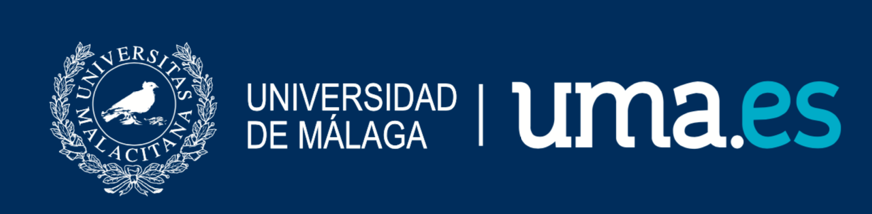 Columna 1Columna 2Columna 3Columna 4Fila 1Fila 2Fila 3